 Grupa  „Niezapominajki”             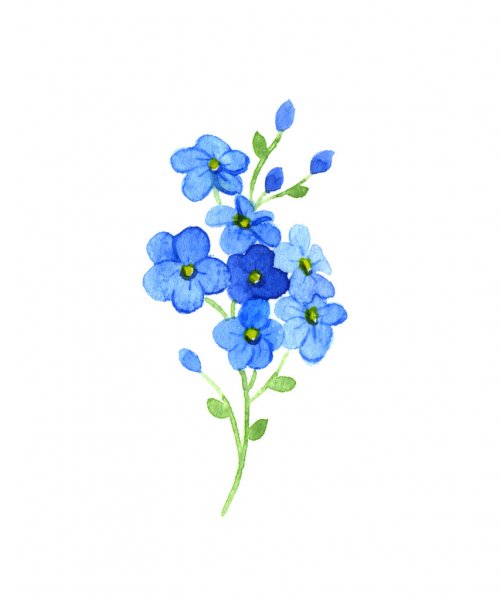 TYDZIEŃ OD 22.11.2021 – 26.11.2021Temat tygodnia :  Ulubione zajęciaDrodzy Rodzice!W minionym tygodniu mówiliśmy o naszych ulubionych zajęciach. Uczyliśmy się głośno wypowiadać przed publicznością, pokonywaliśmy tremę, strach i niepewność, walczyliśmy z negatywnymi emocjami. Jednocześnie uczyliśmy się z uwagą słuchać kolegów.Poznaliśmy kolejną literę u, U, uczyliśmy się wysłuchiwać samogłoski na początku wyrazów, w środku i na końcu. Ćwiczyliśmy słuch fonematyczny – wyodrębnialiśmy głoski w nagłosie, a następnie układaliśmy z nich wyrazy.Bawiliśmy się w przeliczanie, porównywanie liczebności zbiorów. Poznaliśmy znak =, umiemy tworzyć i odczytywać działania, w których występuje. Rozwijaliśmy wrażliwość muzyczną: rozpoznawaliśmy przedmioty codziennego użytku po wydawanych przez nie dźwiękach; tworzyliśmy akompaniament do utworu muzyki poważnej. Improwizowaliśmy taniec z chustą do muzyki klasycznej.Z pudełek i pustych butelek tworzyliśmy konstrukcje. Wymagało to od nas wiele wysiłku, ale też dawało satysfakcję, bo niepotrzebnym rzeczom nadaliśmy drugie życie, wykonując ciekawą pracę. Dobre pomysły dla mądrych rodziców, czyli jak spędzać czas z dzieckiem:– wspólnie układać opowiadania, bajki oraz wymyślać nowe słowa lub zwroty;– wybrać się do muzeum lub na wystawę, oglądać różne zbiory: znaczków, monet, widokówek czy guzików;– razem bawić się klockami, stawiać budowle, tunele, wieże, nazywać je, ustalać ich przeznaczenie; – budować wielozdaniowe wypowiedzi poprawne pod względem fonetycznym (wymowy) i stylistycznym; – wyszukiwać w tekście poznane litery, układać wyrazy z poznanych liter, odczytywać je;– rozpoznawać dźwięki z otoczenia (skrzypnięcie drzwi, stukanie obcasów, przejeżdżający samochód);– wspólnie śpiewać piosenkę, wystukiwać jej rytm, wykorzystując przedmioty codziennego użytku.